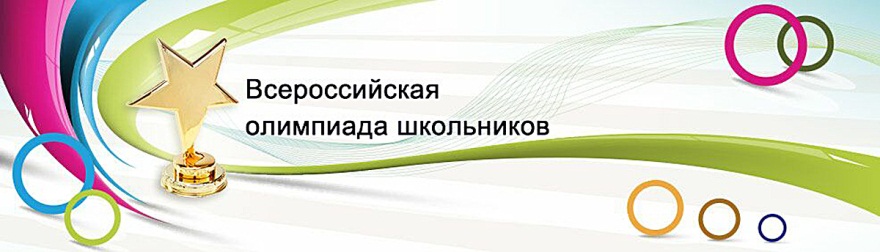 ЖЕЛЕЗНОВОДСКШкольный  этапэкономика10-11 класс  2017-2018 учебный годВопросы типа «Да»\ «Нет» оцениваются в 1 баллом- итого 10 баллов;Тест 2.  (20 вопросов – по 2 балла) Выберите ровно один правильный ответ:I. Вопросы типа «Да»\ «Нет».1.1.	Учебники, выдаваемые ученикам школой, являются свободным благом.1) Да	2) Нет1.2.	Чем меньше у данного товара заменителей в потреблении, тем менее эластичен спрос
на него.1) Да	2) Нет1.3.	Если товар дорожает, то его предложение, скорее всего, увеличится.1) Да	2) Нет1.4.	Причиной циклических колебаний являются, прежде всего, изменения в инвестиционных расходах1) Да	2) Нет1.5.	Инфляция, вызываемая ростом государственных расходов на оборону, является примером инфляции издержек.1)Да	2) Нет1.6.	Рост нормы резервных требований ведет к росту величины банковского мультипликатора и увеличивает предложение денег.1)Да	2) Нет1.7.	Было бы справедливо, если бы все граждане платили одинаковые налоги.1)Да	2) Нет1.8.Для товаров с абсолютно неэластичным предложением кривая предложения имеет вид
линии, перпендикулярной оси Р.1)Да	2) Нет1.9.Величина используемого капитала может служить барьером для входа в отрасль.                                 1) Да	                 2) Нет1.10. Cледующие точки могут принадлежать одной кривой производственных возможностей:   А(10,60), B(30,20), C(15,70), D(20,35)?           1) Верно	   2) НетТест 2.  (20 вопросов – по 2 балла) Выберите ровно один правильный ответ:2.1.	Экономическими ресурсами являются:1) способности преподавателя экономики;        2) полезные ископаемые;3)	неквалифицированная рабочая сила;             4) все перечисленное;
5) нет верного ответа.2.2.	Максимально возможный объем производства в стране в каждый момент  времени определяется:объемом спроса на товары и услуги;количеством выпущенных в обращение денег;3) количеством и качеством труда, капитала и природных ресурсов при условии их полного эффективного использования;государственным планом;нет верного ответа.2.3.	Спрос на качественный товар X линеен. Цена товара равна 40 руб. и не меняется.  Кривая спроса сдвигается параллельно самой себе в ответ на уменьшение доходов потребителя. Как изменится (по абсолютной величине) эластичность спроса после этого сдвига?1) Останется неизменной.	2) Возрастет.         3) Уменьшится.Недостаточно информации для ответа, т.к. неизвестна функция спросаНедостаточно информации для ответа, т.к, неизвестны начальная и конечная величина спроса.2.4.	Определите, какое из следующих выражений представляет собой предельные  издержки:1) (VC2 - VC1) / Q;	2) (VC2 - VC1) / (Q2 - Q1);3)	(FC2 - FC1) / (Q2 - Q1);	4) (PQ) / (Q2 - Q1);
5) нет верного ответа.2.5.	Величина предложения велосипедов - это:1)	количество велосипедов на складах всех предприятий и во всех магазинах при данном уровне цен;2)	сумма денег, которую хотят получить за велосипеды производители;
3) количество велосипедов, которое производители готовы продать по данной цене;количество велосипедов, которое покупатели хотят купить по данной  цене;сумма денег, которую готовы заплатить за велосипеды покупатели.2.6.	Если снижение цены товара к росту общей выручки, это означает, что спрос на товар был:1) эластичным по цене;	2) неэластичным по цене;с единичной эластичностью по цене;нельзя ответить, т.к. нельзя посчитать процентные изменения цены и величины спроса;нельзя ответить, т.к. нельзя посчитать процентные изменения цены и общей выручки.2.7.	При МС > AVC средние переменные издержки:1) возрастают;       2) убывают;	3) остаются неизменными;4) могут как возрастать, так и убывать;    5) нет верного ответа.2.8.	Кривая спроса на продукцию одной совершенно конкурентной фирмы:1) это горизонтальная линия при данном уровне рыночной цены;это вертикальная линия при данном выпуске;совпадает с кривой индивидуального спроса;тем эластичнее по цене, чем больше фирм в отрасли;имеет обычно отрицательный наклон.2.9.	Какая из черт монополистической конкуренции указана неточно?1) Много покупателей.	2) Один продавец.3) Дифференцированный продукт. 4) Большое значение имеет реклама.5) Нет верного ответа.2.10.	Если государство установит минимальную зарплату на конкурентном рынке труда,  превышающую равновесную ставку заработной платы, то:1) возникнет дефицит рабочей силы в отрасли; 2) возникнет избыток рабочей силы в отрасли;спрос на труд увеличится;предложение труда сократится,	5) верно 1) и 4).2.11.	К чистым инвестициям в системе национальных счетов относится:покупка фирмой нового оборудования для замены изношенного;покупка строительной фирмой помещения для офиса у торговой фирмы;
3) строительство фирмой нового цеха;4) покупка фирмой земельного участка;	5) все ответы верны.2.12.	Отрицательный наклон кривой совокупного спроса не может быть объяснен эффектом:1) реального богатства;      2) процентной ставки:       3) дохода: 4) импортных закупок;       5) нет верного ответа.2.13.	В фазе циклического спада:величина трансфертных выплат и прибыли фирм сокращаются;величина трансфертных выплат сокращается, а прибыли фирм
увеличиваются;3) величина трансфертных выплат увеличивается, а прибыли фирм сокращаются;величина трансфертных выплат и прибыли фирм увеличиваются;нет верного ответа2.14.	Закон Оукена описывает соотношение между:уровнем фактической безработицы и процентным отклонением
фактического ВВП от потенциального;уровнем естественной безработицы и процентным отклонением
фактического ВВП от потенциального;3) уровнем циклической безработицы и процентным отклонением фактического ВВП от потенциального;уровнем фрикционной безработицы и процентным отклонением
фактического ВВП от потенциального; нет верного ответа. 2.15.	Что из перечисленного не связано с инфляцией издержек:1) уменьшение уровня занятости;	2) рост цен на сырьевые ресурсы;3) снижение издержек на единицу продукции;4)	рост заработной платы;	5) сокращение производства.2.16.	Внутренний государственный долг равен:текущему дефициту государственного бюджета:совокупной задолженности всех граждан страны;государственным расходам за вычетом налоговых поступлений;
4) совокупной задолженности правительства гражданам страны:
5) все ответы верны.2.17.	Какие виды расходов и доходов не включаются в ВВП данной страны?а) Стоимость работы плотника по строительству собственной дачи.6)	Чистые доходы брокера от продажи акций.в)	Рост товарно-материальных запасов фирмы.г)	Зарплата врача, работающего в государственной больнице.д)	Доходы дельцов наркобизнеса.е)	Покупка картины Леонардо да Винчи частным коллекционером.
ж)Зарплата дворников.1) а, в, д, е;    2) а, д, е;     3) а, д, ж;      4) а, д;         5) а, б, д, е.2.18.Внутренний государственный долг равен:	текущему дефициту государственного бюджета:совокупной задолженности всех граждан страны;государственным расходам за вычетом налоговых поступлений;
4) совокупной задолженности правительства гражданам страны:
5) все ответы верны.2.19.	Какие виды расходов и доходов не включаются в ВВП данной страны?а) Стоимость работы плотника по строительству собственной дачи.6)	Чистые доходы брокера от продажи акций.в)	Рост товарно-материальных запасов фирмы.г)	Зарплата врача, работающего в государственной больнице.д)	Доходы дельцов наркобизнеса.е)	Покупка картины Леонардо да Винчи частным коллекционером.
ж)Зарплата дворников.1) а, в, д, е;    2) а, д, е;     3) а, д, ж;      4) а, д;         5) а, б, д, е.2.20.	Если в стране производятся три товара: А, В и С. В 1995 г. цены на эти товары составили соответственно: 5, 7 и 10 долл., а произведено было 2, 4 и 8 единиц. В 1998 г. цены на эти товары составили: 4, 9 и 6 долл., а объем производства 3, 7 и 11 единиц. Дефлятор ВВП в 1995 году (если 1998 год - базовый) составил:1) 1,16;         2) 1,18;         3) 1,28;       4) 1,23.ЗАДАЧИ ДЛЯ 10-11КЛАССОВЗадача 1. (10 баллов)Уравнение функции спроса Qd = 168 – 4Р, функции предложения Qs = 16P + 48. Государство установило налог с продажи каждой единицы товара в размере 4 ден.ед. Налог вносится в бюджет производителем. Определите, на сколько единиц изменится цена после введения налога, и объем налоговых поступлений в бюджет.Задача 2. (10 баллов)Предприниматель внес в банк некоторую сумму под определенныйпроцент годовых. Через год 2/5 накопленной суммы он пожертвовал на развитие школы. Банк увеличил процент годовых на 15 процентных пунктов, и еще через год накопленная сумма превышала первоначальный вклад на 13,1%. Каков новый процент годовых?Задача 3.(6 баллов)На графиках изображены Колины кривые безразличия для следующих пар товаров:1) "Пепси-кола" и "кока-кола", если Коля не чувствует разницу между ними;2) Плюшки и сок, если Коля любит и то, и другое;3) Лыжи и крепления, если Коля любит ходить на лыжах, причем, по возможности, в компании;4) Компьютерные игрушки и куклы, если Коля совершенно равнодушен к куклам. Поставьте каждому набору товаров в соответствие один из графиков. Объясните.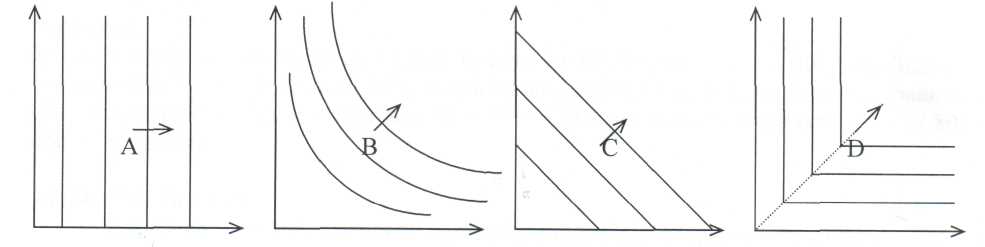 Задача 4. (6 баллов)Две хозяйки (Маша и Даша) и один хозяин (Миша) готовили на общей печке обед. Продукты были общими, а вот дрова каждый должен был обеспечить отдельно. Маша принесла три полена, Даша - пять таких же поленьев, а Миша, согласно ранее достигнутой договоренности, отдал им восемь рублей. Маша и Даша сочли это равным вкладом в общее дело. Как разделить “по справедливости” между Машей и Дашей эти восемь рублей, если дрова прогорели полностью? Объясните почему?Задача 5.(6баллов)Планируемые потребительские расходы заданы функцией С = 0,5 + 0,8(Y - Т) (трлн. руб.), где Y – номинальный ВВП, Т - налоги. Инвестиционные расходы составляют 2 трлн. руб., государственные расходы – 2,5 трлн. руб., экспорт – 2,8 трлн. руб., импорт 2 трлн. руб.Определите:А) равновесный объем ВВП при условии сбалансированного бюджета.Б) как должны измениться инвестиционные расходы, чтобы экономика достигла уровня полной занятости, если известно, что потенциальный ВВП составляет 20 трлн. руб.